Your recent request for information is replicated below, together with our response.Under FOI, can Police Scotland please confirm which wildlife conservation charities/animal welfare bodies, if any, have ‘reporting duties’ to Police Scotland or other agents of the Crown in Scotland and what those reporting duties entail, including any obligations they have when exercising said reporting duty.No Wildlife conservation charities or animal welfare bodies have any ‘reporting duties’ to Police Scotland.  As such, in terms of Section 17 of the Freedom of Information (Scotland) Act 2002, this represents a notice that the information requested in relation to what duties/obligations they have is not held by Police Scotland.To provide some additional context, some animal welfare charities and bodies may wish to report criminal or suspicious matters to the Police whereby further Police enquiry will be undertaken, if deemed appropriate. In addition, the Scottish Society for the Prevention of Cruelty to Animals (SSPCA) as well as Water Bailiffs are Reporting Agencies. This mean that they can report matters directly to the Crown Office and Procurator Fiscal Service (COPFS). The Scottish Environmental Protection Agency, Marine Scotland and NatureScot also have the ability to report matters to COPFS, but these agencies do not solely focus on wildlife related matters. Further information regarding these arrangements may be available from COPFS and I have included contact details for their FOI department below.  You may also wish to consider contacting the agencies noted directly.You may wish to make a request to COPFS directly using the following email address: foi@copfs.gov.ukIf you require any further assistance please contact us quoting the reference above.You can request a review of this response within the next 40 working days by email or by letter (Information Management - FOI, Police Scotland, Clyde Gateway, 2 French Street, Dalmarnock, G40 4EH).  Requests must include the reason for your dissatisfaction.If you remain dissatisfied following our review response, you can appeal to the Office of the Scottish Information Commissioner (OSIC) within 6 months - online, by email or by letter (OSIC, Kinburn Castle, Doubledykes Road, St Andrews, KY16 9DS).Following an OSIC appeal, you can appeal to the Court of Session on a point of law only. This response will be added to our Disclosure Log in seven days' time.Every effort has been taken to ensure our response is as accessible as possible. If you require this response to be provided in an alternative format, please let us know.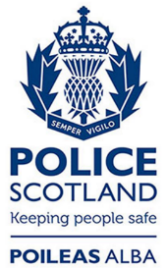 Freedom of Information ResponseOur reference:  FOI 23-1041Responded to:  17th May 2023